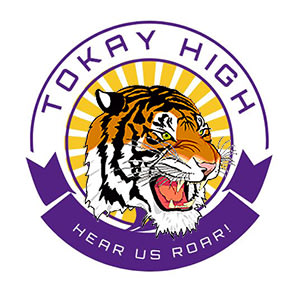 Año escolar 2021-2022¡Bienvenidos al Escuela Tokay! Los padres de Tokay deben completar nuestro proceso obligatorio de registro en línea para mantener la información demográfica, de contactos, medica, autorización, y recibir información importante durante todo el año escolar. 
Instrucciones para completar la confirmación de datos electrónicamente: Su correo electrónico personal debe de estar archivado en el sistema de la escuela antes de comenzar este proceso.Por favor siga las siguientes instrucciones: Agregué esta dirección a sus contactos (aeriesadmin@lodiusd.net) para asegurarse que reciba el correo electrónico para confirma su correo.Visite nuestra página de web: www.tokay.lodiusd.netHaga clic en: Portals > haga clic en Aeries Parent & Student Portal > Cambie el idioma a español en la parte de arriba Ingrese su correo electrónico personal y haga clic en “siguiente”, ingrese su contraseña y haga clic en “ingresar” y inicie su sesión. *Si necesita crear o se olvidó su contraseña, haga clic en “Olvido su contraseña” ingrese su correo electrónico personal y siga las instrucciones enviadas a su correo electrónico. Cuando inicie la sesión, aparecerá una cinta amarilla, Haga “clic aquí” para comenzar el proceso.  Si no parece la cinta amarilla, vaya al menú (mano izquierda o arriba) elija Información del Estudiante > Confirmación de Datos y proceda Vera una lista de secciones en el lado izquierdo de la pantalla. Complete y guardar cada sección. Nota: En la sección de documentos haga clic a cada documento esto confirmara su firma. Después de completar cada sección, haga clic en el botón de “confirmar y continuar”. Esto hará que avance al siguiente paso.  Cuando todas las secciones estén completadas, haga clic en “Finalizar y Enviar” para terminar todo el proceso. Si tiene preguntas o necesita ayuda por favor de hablar a la oficina 209-331-7990 ext. 340 014. 